 16+ВЕСТИ СЕЛЬСКОГО ПОСЕЛЕНИЯ МОКШАВыпуск № 41(543) от 24.11.2023г.Печатное средство массовой информации сельского поселения Мокша муниципального района  Большеглушицкий Самарской области - газетаОФИЦИАЛЬНОЕ ОПУБЛИКОВАНИЕ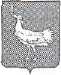 МУНИЦИПАЛЬНОЕУЧРЕЖДЕНИЕАДМИНИСТРАЦИЯСЕЛЬСКОГО ПОСЕЛЕНИЯМОКШАМУНИЦИПАЛЬНОГО РАЙОНАБОЛЬШЕГЛУШИЦКИЙСАМАРСКОЙ  ОБЛАСТИПОСТАНОВЛЕНИЕот 22 ноября  2023 г. № 100с. Мокша             О внесении изменений в постановление  главы сельского поселения Мокша муниципального района Большеглушицкий Самарской области  от 14 февраля  2022 года № 12 «Об утверждении Положения о денежном содержании рабочих и служащих, занимающих должности (профессии), не отнесенные к муниципальным должностям муниципальной службы, и осуществляющих техническое обеспечение деятельности администрации сельского поселения Мокша муниципального района Большеглушицкий Самарской области и её структурных подразделений»            В соответствии с Трудовым кодексом  Российской Федерации, Федеральным законом от 06.10.2003 № 131- ФЗ «Об общих принципах организации местного самоуправления в Российской Федерации», Уставом сельского поселения Мокша муниципального района Большеглушицкий Самарской области П О С Т А Н О В Л Я Ю:     1.Внести в постановление  главы сельского поселения Мокша муниципального района Большеглушицкий Самарской области от 14 февраля 2022 года № 12 «Об утверждении Положения о денежном содержании рабочих и служащих, занимающих должности (профессии), не отнесенные к муниципальным должностям муниципальной службы, и осуществляющих техническое обеспечение деятельности администрации сельского поселения Мокша муниципального района Большеглушицкий Самарской области и её структурных подразделений»,  ( Вести сельского поселения Мокша, 2022, 16 февраля, № 7(461), (Вести сельского поселения Мокша,05 мая, № 18(471) (Вести сельского поселения Мокша, 2023, 23 января, № 3(505)), следующее изменение:    1.1.Приложение № 2 к постановлению главы сельского поселения Мокша муниципального района Большеглушицкий Самарской области от  11 января № 1  «Об утверждении Положения о денежном содержании рабочих и служащих, занимающих должности (профессии), не отнесенные к муниципальным должностям муниципальной службы, и осуществляющих техническое обеспечение деятельности администрации сельского поселения Мокша муниципального района Большеглушицкий Самарской области и её структурных подразделений» изложить в следующей редакции:		Приложение № 2РАЗМЕРЫ ДОЛЖНОСТНЫХ ОКЛАДОВрабочих и служащих, замещающих должности (профессии), не отнесенные к муниципальным должностям муниципальной службы, и осуществляющих техническое обеспечение деятельности администрации сельского поселения Мокша муниципального района Большеглушицкий Самарской области и её структурных подразделений3. Настоящее постановление опубликовать в газете «Вести сельского поселения Мокша» и разместить на официальном сайте сельского поселения Мокша  в сети «Интернет».        4. Настоящее постановление вступает в силу со дня его подписания и распространяется на правоотношения, возникшие с 01 декабря 2023 года.Глава  сельского поселения Мокшамуниципального района Большеглушицкий Самарской области                                                                            О.А. Девяткин                                                         СОБРАНИЕ ПРЕДСТАВИТЕЛЕЙ  сельского поселения Мокшамуниципального района Большеглушицкий Самарской области                                                         четвертого  созываР Е Ш Е Н И Е от  22 ноября  2023 года № 150О внесении изменения в Положение о денежном  содержании лица, замещающего муниципальную должность  сельского поселения Мокша муниципального района Большеглушицкий Самарской области, утвержденное Решением Собрания представителей  сельского поселения Мокша муниципального района Большеглушицкий Самарской области от 14.02.2022 № 83 В соответствии с Федеральным законом от 06.10.2003 № 131-ФЗ «Об общих принципах организации местного самоуправления в Российской Федерации», Уставом  сельского поселения Мокша муниципального района Большеглушицкий Самарской области Собрание представителей сельского поселения Мокша  муниципального района Большеглушицкий Самарской областиРЕШИЛО:1. Внести в Положение о денежном содержании лица, замещающего муниципальную  должность сельского поселения Мокша  муниципального района Большеглушицкий Самарской области, утвержденное Решением Собрания представителей  сельского поселения Мокша муниципального района Большеглушицкий Самарской области от 14.02.2022  № 83 (Вести сельского поселения Мокша, 2022, 16 февраля, № 7 (461), (Вести сельского поселения Мокша, 2022, 05 мая, № 18(472), (Вести сельского поселения Мокша 2023,23 января № 3(505), (Вести сельского поселения Мокша, 2023, 05 июля № 23(525))  следующее изменение:      1) в абзаце втором пункта 3.1. сумму «23751 » заменить суммой «26127»2. Направить настоящее Решение главе сельского поселения Мокша муниципального района Большеглушицкий Самарской области для подписания и официального опубликования.3. Настоящее Решение вступает в силу после его официального опубликования и распространяется на правоотношения, возникшие с 01  декабря 2023 года.Председатель Собрания представителей сельского поселения Мокшамуниципального района БольшеглушицкийСамарской области                                                                   В.М. ПерепелкинГлава сельского поселения Мокшамуниципального района БольшеглушицкийСамарской области                                                                       О.А. Девяткин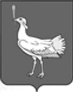    СОБРАНИЕ ПРЕДСТАВИТЕЛЕЙ  сельского поселения Мокшамуниципального района Большеглушицкий Самарской области                                                         четвертого созываР Е Ш Е Н И Е № 151от  22 ноября  2023 года  О внесении  изменения в  Положение о денежном содержании муниципальных служащих муниципальной службы в органах местного самоуправления сельского поселения Мокша муниципального района Большеглушицкий Самарской области, утвержденное Решением Собрания представителей сельского поселения Мокша муниципального района Большеглушицкий Самарской области от 14.02.2022 г. № 84В соответствии с Трудовым кодексом Российской Федерации, Федеральным законом от 06.10.2003 № 131-ФЗ «Об общих принципах организации местного самоуправления в Российской Федерации», Федеральным законом от 02.03.2007 № 25-ФЗ «О муниципальной службе в Российской Федерации», Законом Самарской области от 09.10.2007 № 96-ГД «О муниципальной службе в Самарской области» Собрание представителей сельского поселения Мокша  муниципального района Большеглушицкий Самарской областиРЕШИЛО:1.Внести в Положение о денежном содержании  муниципальных служащих муниципальной службы в органах местного самоуправления сельского поселения Мокша муниципального района Большеглушицкий Самарской области, утвержденное Решением Собрания представителей муниципального района Большеглушицкий Самарской области от 14.02.2022 № 84, (Вести сельского поселения Мокша, 2022, 16 февраля, № 7(461),  (Вести сельского поселения Мокша, 2022, 05 мая, № 18(471) (Вести сельского поселения Мокша, 2023, 23 января № 3(505)), следующее изменение:1.) Приложение № 1  к Положению изложить в следующей редакции:Приложение № 1к Положению о денежном содержании муниципальных служащихмуниципальной службы в органах местного самоуправлениясельского поселения Мокша муниципального района Большеглушицкий                                                           Самарской области РАЗМЕРЫ ДОЛЖНОСТНЫХ ОКЛАДОВмуниципальных служащих муниципальной службы в органах местного самоуправления сельского поселения  Мокша                                                                        муниципального района Большеглушицкий Самарской области2. Направить настоящее Решение главе сельского поселения Мокша  муниципального района Большеглушицкий Самарской области для подписания и официального опубликования.3. Настоящее Решение вступает в силу после его официального опубликования и распространяется на правоотношения, возникшие с 01декабря  2023 года.Председатель Собрания представителей сельского поселения Мокшамуниципального района БольшеглушицкийСамарской области                                                                    В.М. ПерепелкинГлава сельского поселения Мокша муниципального района БольшеглушицкийСамарской области                                                                    О.А. Девяткин____________________________________________________________________________Издатель– Администрация сельского поселения Мокша муниципального района Большеглушицкий Самарской области. Редактор: Г.П.КирееваАдрес газеты «Вести сельского поселения Мокша»: 446193, Самарская область, Большеглушицкий район, с. Мокша, ул. Кавказская, 1.Электронный  адрес: spmokscha@yandex.ru.Отпечатано в администрации сельского поселения Мокша муниципального района Большеглушицкий Самарской области.Соучредители: Администрация сельского поселения Мокша муниципального района Большеглушицкий Самарской области и Собрание представителей сельского поселения Мокша муниципального района Большеглушицкий Самарской области.Номер подписан в печать в 09.00 час.23.11.2023 г., тираж 100 экземпляров, «Бесплатно».N 
п/пНаименование должности согласно РееструРазмер     
должностного оклада     
(руб.)1231.Специалист 10000- 15000N 
п/пНаименование должности согласно РееструГруппа муниципальных 
должностей согласно РееструРазмер     
должностного оклада     
(руб.)12342.Ведущий специалистСтаршая   должностьмуниципальной службы16000- 22000